YLEISKUVAUS TOIMINNASTAPaikka ja päiväys			Toiminnanharjoittajan allekirjoitus ja nimen selvennys______________________________		_________________________________KOHTEEN TARKEMMAT TIEDOTKohteen kemikaalitLisää kemikaalit KemiDigi -palveluunTuotantolaitoksen sijoitus2.1 Selvitys siitä, että hakija hallitsee tuotantolaitoksen aluetta		2.2 Sijoittuuko tuotantolaitos tärkeälle (luokka I) tai muulle vedenhankintaan soveltuvalle (luokka II) pohjavesialueelle tai niiden läheisyyteen (merkitään karttaan)? Kaavoitus2.4 Onnettomuuksien vaikutusalueet tuotantolaitoksen ulkopuolella tai laitoksen alueella - vaikutukset on arvioitava ja mallinnettava tarvittaessa. Herkkien kohteiden sijainti kuvattava kartalla.TulipaloRäjähdys Kemikaalien leviäminen (kaasujen, nesteiden tai kiinteiden aineiden leviäminen ilmassa, maaperässä tai vedessä)2.5 Ympäristövaikutusten arviointiselostus, jos se on edellytetty tehtäväksi ympäristövaikutusten arviointimenettelystä annetussa laissa (252/2017).Toimintojen sijoitus tuotantolaitoksen alueellaKemikaalien käsittely- ja varastointipaikkojen sijoitus tontillaSijoittelussa käytetyt periaatteet:Layout -kuva tontista (kuvaan merkitään kohteiden etäisyydet toisistaan ja korkeat kohteet omalla ja naapuritonteilla):Kemikaalien käsittely- ja varastointipaikkojen sijoittelu rakennuksissaSijoittelussa käytetyt periaatteet:Layout-kuva tuotantotiloista:Layout-kuva kemikaalivarastoista:3.3 Painelaitteiden sijoitus ProsessikuvausProsessin kulku:Kemikaalien käyttö prosessin eri vaiheissa:Prosessissa esiintyvät erityisolosuhteet:Vaarojen tunnistaminen ja riskinarviointiKäytetyt vaarojen tunnistamis- ja riskinarviointimenetelmät:Yhteenveto arviointien tuloksista (tunnistettu suurimmat vaarat ja riskit):Toimenpiteet, joilla varmistetaan riskien pieneneminen hyväksyttävälle tasolleLaitteistojen valintaRäjähdyssuojausRakennuksetVuotojen hallinta (sisällä ja ulkona)Suunnitelma ohjeistuksesta ja koulutuksesta (riskinarvioinnin perusteella)Ennakkohuollon ja kunnossapidon järjestäminenValvonta-, hallinta- ja turvajärjestelmätVaaratilanteiden havaitseminenSammutus- ja torjuntavalmius6.10 Sammutusjätevesien hallintaSisäinen pelastussuunnitelmaTukes-ohje 8/15hakemuksen liitteeksiTurvallisuusselvitys / toimintaperiaateasiakirjaTS käsitellään ennen luvan myöntämistä (Tukes-ohje 9/2015)toimintaperiaateasiakirja hakemuksen liitteeksi (Tukes-ohje 10/15)Hakemuksen ohjeetLupahakemus toimitetaan sähköisenä osoitteeseenkirjaamo@tukes.fija allekirjoitettu tuloste osoitteeseen:Turvallisuus- ja kemikaalivirastoYliopistonkatu 3833100 TampereHakemusvaiheessa toimitetut asiakirjat on päivitettävä vastaamaan tilannetta laitoksella. Pyri täyttämään pyydetyt tiedot lomakkeelle, ellei vastauskentässä pyydetä viittausta liitteeseen (esim. sisäiseen pelastussuunnitelmaan). Näin nopeutat asian käsittelyä.Huomioithan, että hakemus on lähtökohtaisesti kokonaisuudessaan julkinen, ellei toiminnanharjoittaja halua joitain osia hakemuksesta salassa pidettäväksi. Tällöin toiminnanharjoittajan on merkittävä salattavaksi pyydetyt osiot perusteluineen selvästi hakemukseen. JulkisuuslakiKemikaalitiedot toimitetaan KemiDigi -palvelun kautta, josta Tukes ja muut viranomaiset saavat ne käyttöönsä luvan käsittelyä varten.2.1 Tuotantolaitoksen alueen hallinnan voi todentaa esim. otteella kiinteistörekisteristä, kauppakirjalla, vuokrasopimuksella tms.2.2 Erityiset syyt, miksi laitos on sijoitettava pohjavesialueelle.2.3 Kaavoituksesta toimitetaan kaavakartta (maakunta-, yleis- tai asemakaava). Kartasta on käytävä ilmi oman ja naapurikiinteistöjen ajantasainen kaava ja mahdolliset käynnissä olevat kaavamuutokset. Toiminta ei saa olla kaavan vastaista. 2.4 Tukesin Tuotantolaitosten sijoittaminen -oppaan mukaan. Mallinnukset tulee olla esitettynä myös karttapiirroksessa. Mallinnuksista tulee olla esitettynä käytetyt lähtötiedot skenaariosta ja mallinnukseen liittyvät tiedot sääolosuhteista ja käytetystä matemaattisesta mallista sekä mahdollisesta ohjelmistosta. Hakijan tulee kuvata, mitä mallinnettu onnettomuus aiheuttaa ympäröivissä kohteissa. Alla lueteltu huomioon otettavia asioita, joiden perusteella myös voidaan arvioida, onko matemaattinen mallinnus laadittava:Lämpösäteilysuuria palavan nesteen tai kaasun säiliöitä tai säiliöryhmiätyyppi (lammikkopalo, pistoliekki, rakennuspalo, säiliöpalo jne.)PainevaikutuksetVaikutusalueella ihmisiä, rakennuksia, säiliöitä, putkistoja, painelaitteita, prosessilaitteita, sammutuskalustoa tai muuta infrastrukuuriadominovaikutus mahdollinenTerveysvaaraa aiheuttavat kemikaalitkategoriat 1, 2 ja 3myös vaaralliset reaktiotuotteet huomioitava, esim. vuodon seurauksenasavukaasujen leviäminen arvioitava, mikäli ne sisältävät normaalista rakennuspalosta poikkeavia vaarallisia kemikaalejaYmpäristövaaraa aiheuttavatsuuria säiliöitä ympäristövaaraa aiheuttavia kemikaalejalaitoksen sijoitus pohjavesialueella tai lähellä vesistöäHerkkiä kohteita ovat mm.asuinrakennuksetkoulutsairaalatpäiväkoditmuut hoitolaitoksetsuurmyymäläturheiluhallit ja –kentät tai vastaavat.Myös ympäröivät työpaikkarakennukset, teollisuuslaitokset ja läheiset luonnonsuojelualueet tulee käydä ilmi kartalta. (Opastavia tietoja löytyy Tukes-oppaasta Tuotantolaitosten sijoittaminen)3.1 Kemikaalien käsittely- ja varastointipaikkojen sijoitus tontillasäiliöt, konttivarastot, kemikaaliputkistot, rakennukset, liikenneväylät, kemikaalien täyttö- ja tyhjennyspaikat jne.Miten arvioitu riittävät etäisyydet säiliöiden, yksiköiden tai esim palo- tai räjähdysvaarallisten kohteiden ja konttoritilojen välillä, täyttö- ja tyhjennyspaikkojen sijoittelu?Selvitys, miten yhteen sopimattomat kemikaalit on otettu huomioon sijoituksessa, yhteenveto yhteensopivuustarkastelun olennaisimmista tuloksistaHuomioon otettava korkeat rakenteet, esim. puut, savupiiput, tuulimyllyt, mastot3.2 Kemikaalien käsittely- ja varastointipaikkojen sijoittelu rakennuksissaprosessilaitteistot, kemikaalien käsittelypaikat, räjähdysvaaralliset tilat (myös pölyjen aiheuttamat), kemikaaliputkistot, valvomo, varastointipaikat, säiliöt, hyllyjen sijaintiSelvitys, miten yhteen sopimattomat kemikaalit on otettu huomioon sijoituksessa, yhteenveto yhteensopivuustarkastelun olennaisimmista tuloksista, valvomon sijoitusYhteensopivuustarkastelussa huomioidaan myös ympäristössä olevat aineet (esim. varoaltaassa ennestään oleva kemikaali, pinnoitteet, asfaltin ominaisuudet vs sille joutuvat kemikaalit jne.) Yhteen sopimattomien kemikaalien allastusratkaisut, hapettavat ja palavat nesteet varastoidaan erillään toisistaan, yhteen sopimattomia kemikaaleja ei varastoida päällekkäin jne.3.3. tarvittaessa sijoitussuunnitelma (1549/2016 7 § kohta 4b)4. Prosessikuvausprosessikaavio ja -kuvaus, pääreaktiot ja turvallisuuden kannalta tärkeimmät yksikköprosessit, selostus kappaletavaravaraston toiminnasta, panos- vai jatkuvatoiminenkorkeat paineet tai lämpötilat, eksotermiset reaktiot, pH, räjähdysvaaraa aiheuttava reaktio, jne.5. Riskinarviointiesim. Hazop, POA, TVA tms.otettava huomioon myös ylös- ja alasajo ja muut normaalista ajosta poikkeavat tilanteet6.1 Laitteistojen valintavalintakriteerit (laitteiston sopivuus aiotulle prosessille: kemikaalin-, paineen-, lämpötilan- ja mekaaninen kestävyys, esim. pumppujen valintakriteerit)6.2 Räjähdyssuojausräjähdyssuojausasiakirja voi tässä vaiheessa olla vielä luonnosvaiheessakuvattava periaatteet, joilla räjähdysvaarat tunnistetaan, estetään ja varaudutaan vähentämään niiden seurauksia esim. paineenkevennyksen avulla6.3 Rakennuksetkoneellinen vai painovoimainen ilmanvaihto, riittävyys eri tiloissa, toimivuuden seuranta, ilmanvaihdon suunta kemikaalien ominaisuuksien mukaan esim. ilmaa raskaampien kemikaalien poisto tilan alaosastaEsitetään lay out -kuvassa ilmanottoaukkojen ja poistojen sijainnit, yli- ja alipaineiset alueet palo-osastointi, läpiviennit, sisäpinnat, savunpoistovalvomo: paineenkesto, ilmanvaihto, suojatilan tarve (856/2012 42 §)6.4 Vuotojen hallintahuomioitava nesteet, kaasut, kiinteät aineet (ml. pölyt) kemikaalikestävyys (materiaali), palonkestävyys, tilavuus, kemikaalien käyttö- ja varastointipaikkojen viemäröintitiiviysvaatimusten täyttyminen allastusten koot suhteessa niissä oleviin säiliöihin, täyttö- ja tyhjennyspaikkojen allastusratkaisut kuten allastukset, vallitilat, kanaalit, öljynerotuskaivot, kynnystyksetylitäytönestimet, pinnanmittaukset, vaa’atOhjeistus ja koulutusohjeistuksen kattavuus (kemikaalien käsittely ja varastointi)koulutus ja perehdytys6.6 Ennakkohuollon ja kunnossapidon järjestäminenkattavuus (kemikaalien käsittelyyn ja varastointiin liittyvät säiliöt, putkistot, iv-laitteistot, pumput, ilmaisimet jne.)turvallisuuskriittisten laitteiden sisällyttäminen ennakkohuoltoon ((laite, jonka vikaantuminen voi aiheuttaa onnettomuuden, ilmoittaa siitä tai rajoittaa onnettomuuden seurauksia; venttiili, haistelijat, hätäjäähdytys jne)6.7 Valvonta-, hallinta- ja turvajärjestelmätTurva-automaatio: selvitys, mihin tarvitaan ja perustelu, jos ei tarvitakäyttöautomaatiohätäpysäytysjärjestelmä6.8. Vaaratilanteiden havaitseminenilmaisimet (esim. palo, kaasu, vuoto)kameravalvontaMinne hälytykset johdetaan?Miten hälytyksen johdosta toimitaan?6.9. Sammutus- ja torjuntavalmiuspaloskenaarion määrittelysammutusveden saatavuus ja toimittaminen (kunnan palovesiasemien sijainti, omat vesisäiliöt, luonnon vesilähde)sammutuskalusto (sprinklaus, sammuttimet, vaahdotus, jäähdytys)toiminnanharjoittajan on syytä selvittää pelastuslaitoksen mahdollisuudet toimittaa sammutus- ja pelastuskalustoakemikaalien neutralointi, vesiverhosammutusvaahdon laatu ja määrä6.10 Sammutusjätevesien hallintaarvio käytetyn sammutusveden määrästä (vaikuttavia asioita: sprinklaus, veden kierrätys, haihtuminen ja imeytyminen jne.)arvio sammutusjäteveden koostumuksestamahdollisen allastuksen riittävyys suhteessa muodostuneen sammutusjäteveden määräänsammutusjäteveden hävittäminen (tapa ja aikataulu)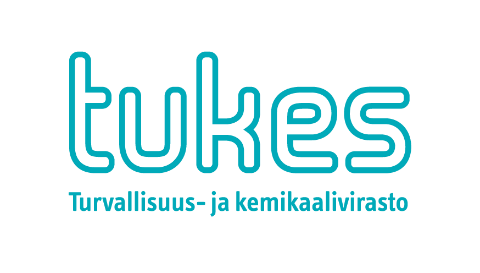 TOIMINNANHARJOITTAJAN TIEDOT  VAARALLISTEN KEMIKAALIEN LAAJAMITTAINEN TEOLLINEN KÄSITTELY JA VARASTOINTIAntamasi tiedot tallennetaan Tukesin rekisteriin. Lisätietoja  Tietosuoja TukesissaLue lomakkeen täyttö- ja toimitusohjeet lomakkeen lopusta.Toiminnanharjoittaja (kaupparekisteriin rekisteröity nimi)Y-tunnusToiminnanharjoittaja (kaupparekisteriin rekisteröity nimi)Y-tunnusPostitusosoitePostitusosoiteTuotantolaitoksen käyntiosoite  KiinteistötunnusTuotantolaitoksen käyntiosoite  KiinteistötunnusVerkkolaskuosoiteVerkkolaskuosoiteYhteyshenkilö (nimi, asema) Puhelinnumero SähköpostiYhteyshenkilö (nimi, asema) Puhelinnumero SähköpostiTuotantolaitoksesta vastaava henkilö (nimi, asema)Tuotantolaitoksesta vastaava henkilö (nimi, asema)Yleiskuvaus tuotantolaitoksen toiminnastaArvio käyttöönoton ajankohdasta (hakemuksen tavoitekäsittelyaika on 8 kk)